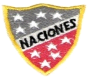 Escuela Particular Las Naciones Nº1973        Avenida Las Naciones 800 MaipúRBD : 25808-3 Fono: 7712401Escuelalasnaciones1973@hotmail.com GUIA UNIDAD 1GUÍA DE HISTORIA, GEOGRAFIA Y CIENCIAS SOCIALES7° BÁSICO Nombre: ___________________________________________________Fecha: _______________Pinta en cada mapa las regiones habitadas por cada tipo de homínido. Completa la tabla con los datos que corresponde. ¿Cuál fue el principal cambio que se produjo en el proceso de evolución de los homínidos? ________________________________________________________________________________________________________________________________________________________________________________________________________________________________ ¿A qué atribuyes ese cambio? ____________________________________________________________________________________________________________________________________________________________________________________________________________________________________3.- Escribe el tamaño del cerebro de cada especie de homínidos.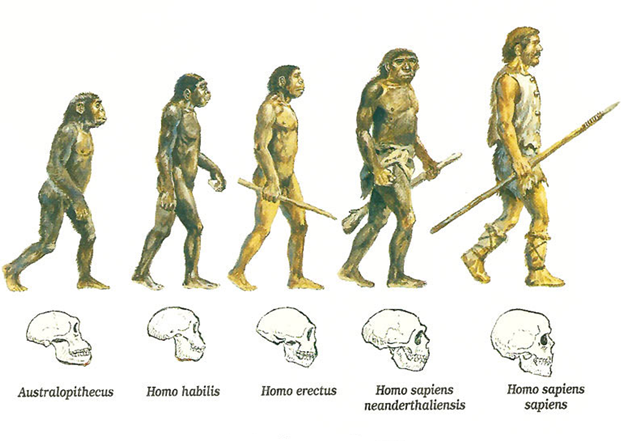 _____________         ___________       ___________     _____________      _______________Objetivo de la clase:¿Qué aprendí en la clase de hoy?:OA1: Explicar el proceso de hominización, reconociendo las principales etapas de la evolución de la especie humana, la influencia de factores geográficos, su dispersión en el planeta y las distintas teorías del poblamiento americano.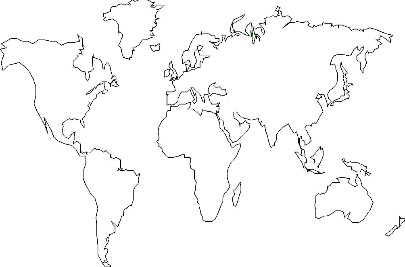 Australopithecus Homo Habilis Homo Erectus 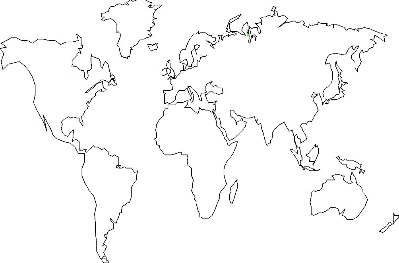 Homo Neanderthal Homo Sapiens Homo Sapiens Sapiens Homínido Antigüedad Volumen craneal Regiones habitadas Características generales Autralopithecus Homo Habilis Homo Erectus Homo Neanderthal Homo Sapiens Homo Sapiens Sapiens 